Publicado en Donostia - San Sebastián el 23/05/2022 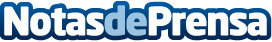 El III Congreso Nacional de Enfermería y Vacunas arranca el miércoles en San Sebastián Con un extenso programa que abordará la vacunación desde diferentes ángulosDatos de contacto:COLEGIO ENFERMERÍA GIPUZKOA Comunicación943223750Nota de prensa publicada en: https://www.notasdeprensa.es/el-iii-congreso-nacional-de-enfermeria-y Categorias: Medicina Industria Farmacéutica País Vasco http://www.notasdeprensa.es